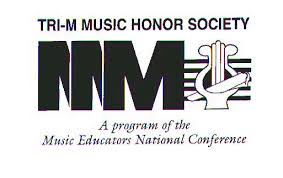 Junior Tri-M Rules and RegulationsMembers must participate in either band or chorus, and maintain a GPA of an A in their music classes and a B or higher overall to meet the standards of the society. Members must complete a minimum of five service hours each semester and must also volunteer at a minimum of two Caravel music events/fundraisers each semester, regardless of whether they have completed their service hour requirements during the summer. Students must submit their signed service completion form to the completed bin located outside the band room within one week of the event date.All completed service forms must be submitted prior to the semester deadline set in place at the beginning of the school year.All members are required to attend Caroling for Cans and the Tri-M Induction Ceremony. All members are required to attend all meetings. Attendance will be taken by the Secretary. Students will be allowed two excused and one unexcused absence. Students who have a conflict on the day of a meeting must email their Chapter Advisor prior to the meeting. Elections will be held every September at a special election meeting. Officers may be nominated by members, with the final decision being determined the Chapter Advisor and Co-Advisor. In the event of an officer not performing his/her duty, a re-election for that position may be held. Meetings will exclusively be run by the officers and supervised by the Chapter Advisor. There will be a minimum of one student-run fundraiser each semester. Members who do not adhere to the rules and regulations, risk having a conditional status (probation).  This conditional status will expire if a student improves their standing the following semester. Students who fail to do this will be dismissed from the organization. Students signed up for an event, may cancel a minimum of 48 hours prior to the event unless in the case of an emergency. More than two unexcused cancellations will put a member at risk of probation.